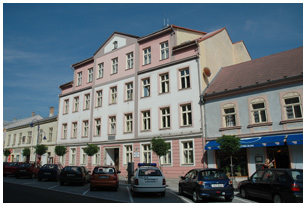 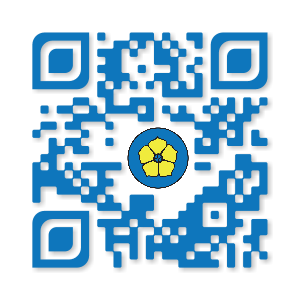 Škola nabízí vzdělání ve studijním oboru (čtyřleté denní studium ukončené maturitní zkouškou):   53 - 41 - M/03  PRAKTICKÁ SESTRAV příštím školním roce plánujeme otevřít dvě třídymaturitního oboru PRAKTICKÁ SESTRA.Přijímací řízení:Přihlášky: do 1. března 2024 ředitelce střední školy. Příjímací zkoušky se budou konat v dubnu 2024. Přesné informace k přijímacímu řízení a kritéria pro přijetí budou zveřejněny do konce ledna 2024 na webových stránkách školy – www.szsjh.cz.Studium je vhodné i pro chlapce, o které je v praxi zájem.Škola je umístěna v centru města.Možnost ubytování v DM, který je zrekonstruován, možnost stravování. Ubytování a zázemí pro studenty je moderní a příjemné.Budova domova mládeže je umístěna v bezprostřední blízkosti areálu Nemocnice Jindřichův Hradec, a.s. , což je velmi výhodné při docházení na výuku odborné praxe ve 3. a 4. ročníku.Bližší informace poskytnou:PhDr. Běla Picková, ředitelka školy, tel. 384 361 787Mgr. Veronika Kopencová, zástupce ředitele školy, tel. 384 361 786E–mail: bpickova@szsjh.cz, info@szsjh.czWebová stránka školy: www.szsjh.czZveme zájemce o studium na naší škole na Dny otevřených dveří, které se budou konat:ve čtvrtek 12. října 2023 v době od 10.00 hod. do 17.00 hod. ve středu 6. prosince 2023 v době od 13.00 hod. do 17.00 hod.Návštěva a prohlídka školy je také možná kdykoliv po telefonické domluvě na telefonních číslech - 384 361 786, 384 361 785, 384 361 78753 - 41 - M/03 Praktická sestra    Cíl studia:Absolvent se uplatní ve zdravotnických zařízeních lůžkového i ambulantního charakteru a při poskytování komunitní nebo domácí zdravotní péče i jako zdravotnický pracovník v zařízeních sociálních služeb, zejména v léčebnách dlouhodobě nemocných, v zařízeních geriatrické péče a v zařízeních hospicové a respitní péče. Studium je zakončeno maturitní zkouškou s možností dalšího studia na vyšších odborných a vysokých školách. Nabídka uplatnění a specializací je velmi široká: např. v oborech všeobecná sestra, dětská sestra, zdravotnický záchranář, porodní asistentka, fyzioterapie, ošetřovatelství, nutriční terapeut, …Velmi dobrá možnost uplatnění nejen v ČR, ale také v zahraničí.Povinné všeobecně vzdělávací předměty:Český jazyk, Literatura, Cizí jazyk (anglický), Základy latiny, Základy společenských věd, Dějepis, Teorie kultury, Matematika, Fyzika, Chemie, Biologie a ekologie, Ekonomika, Informační a komunikační technologie, Tělesná výchova.Odborné předměty:Somatologie, Psychologie a komunikace, První pomoc, Základy epidemiologie a hygieny, Klinická propedeutika, Základy patologie, Výchova ke zdraví, Ošetřovatelství (interní a chirurgické obory), Ošetřování nemocných (praxe v nemocnici od 3. ročníku).Další aktivity:  Partnerství SZŠ J. Hradec se Zdravotnickou školou v rakouském Zwettlu - zlepšení jazykových kompetencí v německém jazyceProjekt mobility Erasmus+ Zájezdy do zahraničí (Rakousko, Itálie, Polsko), návštěvy divadelních představení, široká nabídka besedKroužek první pomociOdborné exkurze, sportovní soutěže, adaptační dny, lyžařský výcvikový kurz, sportovně branný kurz, brigády EVVOVeřejně prospěšně sbírky: Srdíčkové dny, Bílá pastelka, Červená stužka, Raná péče, Rolničkové dnyProjekty školy: Výchova ke zdraví ve spolupráci s VZP, Zdravý zoubek pro MŠ a ZŠSpolupráce: humanitární organizace ADRA, OS METHA, PROMEDIC, SK Kapři J. Hradec, sdružení Otevřená OKNA, z. ú., Nemocnice J. Hradec, Nemocnice Pelhřimov, Nemocnice Dačice, Nemocnice Tábor, Dny první pomoci pro ZŠ, Den ve spolupráci s Jihočeskou hospodářskou komorouÚčast na mezinárodních soutěžích v první pomoci, olympiádách, Miss sestřička, Jihočeská sestřička, Psychologická soutěž  Zapojení do projektů - viz webové stránky školy a bohatá fotogalerie, Facebook, Instagram.